SFZ						TLAČIVÁ LICENČNÉHO KONANIA      					strana 1/3V   dňa  								Za futbalový klub  celé meno 									podpis 	_____________________________________________SFZ						TLAČIVÁ LICENČNÉHO KONANIA      					strana 2/3POKYNY K VYPLNENIU ZOZNAMU HRÁČOK FUTBALOVÉHO KLUBUZoznam vyplňte čitateľne, najlepšie na PC, a to vo všetkých stĺpcoch.V prípade väčšieho počtu hráčok ako 35, je možné k zoznamu priložiť ďalšie strany (vytlačiť z webstránky SFZ).Správne uveďte registračné číslo hráčky v ISSF (futbalnet), nakoľko toto je jeho základným identifikačným znakom v matrike SFZ.V stĺpci „p. č.“ uviesť  číslo  dresu  hráčky,  s  ktorým bude v súťaži štartovať. Toto však nie je povinné. Ak tak urobíte, môžete použiť len čísla od 1 do 99. V stĺpci „post“ uveďte tieto skratky : brankárka = GK, obrankyňa = DF, stredopoliarka = MF, útočníčka = FW (toto nie je povinné).  V  stĺpci  „meno a priezvisko“  uveďte  občianske meno a priezvisko  hráčky. V prípade, že hráčka má viac krstných mien alebo priezvísk (hlavne v prípade zahraničných hráčok), uveďte ich kvôli lepšej identifikácii všetky. Ak  hráčka  používa  futbalové alebo zmenené meno, ktoré bude nosiť aj na drese a toto sa odlišuje od  jeho občianskeho mena  (najmä  hráčky z Južnej Ameriky), uveďte aj toto. V stĺpci „štátna príslušnosť“ uveďte krajinu, ktorú hráčka môže v súlade s príslušnou smernicou FIFA reprezentovať. V stĺpci „v klube hrá od“ uveďte presný dátum, od ktorého hráčka hrá za klub.Zoznam hráčok musí byť podpísaný oprávnenou/mi osobou/mi klubu, opatrený razítkom klubu a vo vyhradenom priestore nižšie musí obsahovať aj podpísané vyhlásenie klubového lekára, týkajúce sa platnosti a obsahu lekárskej prehliadky hráčok v zozname !     Vyhlásenie klubového lekára Potvrdzujem, že všetky hráčky uvedené v tomto zozname hráčok futbalového klubu   FC XYZ  majú platnú lekársku prehliadku, ktorej obsah zodpovedal požiadavkám platnej smernice SFZ pre štart v UEFA Lige majstrov žien, Demišport lige a pokynom, vydaným k lekárskej prehliadke hráčok manažérom zdravotnej starostlivosti SFZ. Meno klubového lekára	 MUDr.  				Razítko klubového lekáraPodpis klubového lekára	_________________________________________________________________SFZ						   TLAČIVÁ LICENČNÉHO KONANIA					            strana 3/3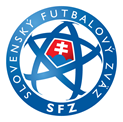 KLUBOVÝ LICENČNÝ SYSTÉM SFZLicenčné konanie, športové licenčné kritériá, verzia 10-23Zoznam hráčok A-družstva žien (súťažný ročník 2023/2024)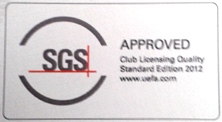 FUTBALOVÝ KLUB  úplný názov klubuFUTBALOVÝ KLUB  úplný názov klubuFUTBALOVÝ KLUB  úplný názov klubuFUTBALOVÝ KLUB  úplný názov klubuFUTBALOVÝ KLUB  úplný názov klubuFUTBALOVÝ KLUB  úplný názov klubuFUTBALOVÝ KLUB  úplný názov klubup.č.postmeno a priezvisko (futbalové meno)  dátum  narodeniareg. číslo v ISSFštátna príslušnosťZmluva od-do01GKXZY25.10.19991111111SR1.7.21 – 31.5.2402030405060708091011121314151617181920KLUBOVÝ LICENČNÝ SYSTÉM SFZLicenčné konanie, športové licenčné kritériá, verzia 10-23Zoznam hráčok A-družstva žien (súťažný ročník 2023/2024)  FUTBALOVÝ KLUB  úplný názov klubu  FUTBALOVÝ KLUB  úplný názov klubu  FUTBALOVÝ KLUB  úplný názov klubu  FUTBALOVÝ KLUB  úplný názov klubu  FUTBALOVÝ KLUB  úplný názov klubu  FUTBALOVÝ KLUB  úplný názov klubu  FUTBALOVÝ KLUB  úplný názov klubu  p.č.postmeno a priezvisko (futbalové meno)  dátum  narodeniareg. číslo v ISSFštátna príslušnosťZmluva od-do 212223242526272829303132333435